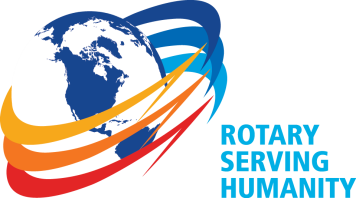 2017 Rotary Club of the Year	Rotary Club of Ladner2017 Rotarian of the Year 	Tom Smith - Rotary Club of Tsawwassen2017 Rotary Award of Excellence in Service to Humanity 	Keith Reynolds and Playground Builders,2017 Life Time Achievement Award for Rotary Help Network 	Ralph Towsley - Rotary Club of VancouverMembership Citations Highest Percentage GrowthRotary Club of Vancouver CentennialHighest Number of New MembersRotary Club of Burns LakeHighest Number of New MembersRotary Club of TsawwassenHighest Number of New MembersRotary Club of Vancouver CentennialHighest Growth Percentage of Female MembersRotary Club of Vancouver CentennialMost Members Under 40Rotary Club of VancouverMost Members Under 40Rotary Club of ArbutusMost Members Under 40Rotary Club of Whistler MillenniumHighest Retention Percentage Over the Last Three YearsRotary Club of RichmondDistrict Gold CitationsDistrict Governors GOLD Citation Rotaract Club of BurnabyDistrict Governors GOLD Citation Interact Club of Burnaby Central SecondaryDistrict Governors GOLD Citation Interact Club of Burnaby South Secondary District Governors GOLD Citation Interact Club of Carson Graham Secondary SchoolDistrict Governors GOLD Citation Interact Club of Howe Sound Secondary SchoolDistrict Governors GOLD Citation Interact Club of Hugh Boyd Secondary SchoolDistrict Governors GOLD Citation Rotary Club of Lions Gate North VancouverDistrict Governors GOLD Citation Interact Club of McMath Secondary SchoolDistrict Governors GOLD Citation Interact Club of Pemberton Secondary SchoolDistrict Governors GOLD Citation Rotary Club of PembertonDistrict Governors GOLD Citation Rotoract Club of Prince GeorgeDistrict Governors GOLD Citation Rotary Club of Richmond District Governors GOLD Citation Rotary Club of Richmond SunriseDistrict Governors GOLD Citation Rotoract Club of Greater Vancouver Young ProfessionalsDistrict Governors GOLD Citation Rotaract Club of VancouverDistrict Governors GOLD Citation Interact Club of Windsor Secondary School